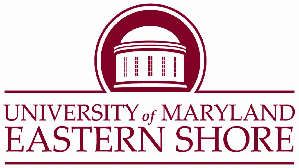 Faculty Assembly AgendaJoint Meeting with UMES Senate May 10, 202211:00 am In person Library AuditoriumVirtually through Google MeetOfficers:   Chair - Dr. Kate Brown (7596)			Past Chair – Dr. Bryant Mitchell (6524)Chair Elect - Dr. Tiara Cornelius (6197)		Parliamentarian – Mr. Joseph Bree (6270)Secretary - Dr. Donna Satterlee (7997)			CUSF representatives: Dr. Bill Chapin (6428)Chair – FAASC – Dr. Grace Namwamba (6055)	Dr. LaShawn Nastvogel  (6623)Chair – FacConcerns – Dr. Eric May (8342)Meeting ActivityResponsibilityWelcome and Call to OrderDr. Kate Brown (1 minute)Approval of the April 12, 2022 MinutesDr. Donna Satterlee (1 minute)Today’s Business President Anderson UpdatesPromotion and Tenure Revision VotingStanding Committee Updates – AcademicFaculty Concerns UpdateNew Officers announcement CUSF meeting minutes posted to websitesNew BusinessDr. Anderson (8 minutes)Dr. Kate Brown (6 minutes)Dr. Grace Namwamba (10 minutes)Dr. Kate Brown (5 minutes)Dr. Tiara Cornelius (3 minutes)All FacultyAnnouncementsAll Faculty (5 minutes)AdjournmentDr. Kate Brown (1 minute)